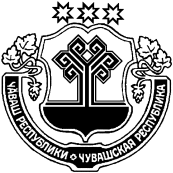 Администрация Шумерлинского района  п о с т а н о в л я е т:Утвердить прилагаемую муниципальную программу Шумерлинского района «Развитие потенциала муниципального управления» на 2016-2020 годы.Признать утратившими силу:- постановление администрации Шумерлинского района от 24.01.2014 № 54;- постановление администрации Шумерлинского района от 31.12.2014 № 703;- постановление администрации Шумерлинского района от 05.02.2016 № 40.Настоящее постановление вступает в силу со дня опубликования в печатном издании «Вестник Шумерлинского района».Глава администрацииШумерлинского района  							         Л.Г. РафиновПриложение к постановлению администрации Шумерлинского района от «25» августа . № 380Муниципальная программа Шумерлинского района«РАЗВИТИЕ ПОТЕНЦИАЛА МУНИЦИПАЛЬНОГО УПРАВЛЕНИЯ»на 2016-2020 годы П А С П О Р Т
муниципальной программы Шумерлинского района Чувашской Республики«РАЗВИТИЕ ПОТЕНЦИАЛА МУНИЦИПАЛЬННОГО УПРАВЛЕНИЯ»на 2016–2020 годыРаздел 1. Общая характеристика сферы реализации муниципальной программы Шумерлинского района «Развитие потенциала муниципального управления» на 2016–2020 годы, основные проблемы и прогноз ее развитияМуниципальная программа Шумерлинского района «Развитие потенциала муниципального управления» на 2016–2020 годы (далее также – Муниципальная программа) разработана в соответствии с Порядком разработки,    реализации и оценки эффективности муниципальных программ  Шумерлинского  района, утвержденным постановлением администрации Шумерлинского района от 09.10.2013 № 592.Муниципальная программа определяет цели, задачи и направления развития потенциала муниципального управления Шумерлинского района на период 2016–2020 годы, финансовое обеспечение и механизмы реализации предусмотренных Муниципальной программой мероприятий, показатели результативности ее реализации. Муниципальная программа призвана создать необходимые условия для совершенствования системы муниципального управления, повышения эффективности и информационной прозрачности деятельности органов местного самоуправления в Шумерлинском районе.В период реализации Концепции административной реформы в Российской Федерации в 2006–2010 годах (далее также – Концепция), являющейся серьезным антикоррупционным потенциалом, выполнения мероприятий республиканской целевой программы «Проведение административной реформы в Чувашской Республике в 2006–2013 годах», утвержденной постановлением Кабинета Министров Чувашской Республики от 14 апреля . № 98, органами государственной власти Чувашской Республики была сформирована соответствующая нормативно-правовая и методическая база по вопросам повышения качества исполнения органами исполнительной власти Чувашской Республики государственных функций и предоставления государственных услуг, сформированы механизмы управления административной реформой, осуществляется работа по разработке программного обеспечения для ведения Единого реестра государственных информационных ресурсов и систем Чувашской Республики в электронной форме.В соответствии с Концепцией работа осуществлялась по следующим направлениям.1. Модернизация системы информационного обеспечения органов местного самоуправления Шумерлинского районаПосредством системы электронного документооборота осуществляется информационное взаимодействие между органами местного самоуправления Шумерлинского района и органами власти Чувашской Республики, территориальными органами федеральных органов исполнительной власти. Информация о муниципальных услугах, формах их предоставления для потенциальных потребителей размещена в республиканской государственной информационной системе «Портал государственных и муниципальных услуг (функций) Чувашской Республики с Реестром государственных и муниципальных услуг (функций) Чувашской Республики».Эффективность муниципального управления определяется возможностями органов местного самоуправления реагировать на факторы воздействия внешней среды, сохраняя при этом стабильность и устойчивость политической системы. В результате эффективность муниципального управления определяется исключительно с позиций ее рациональности, достигаемой за счет специализации сотрудников управленческого аппарата и разделения их обязанностей.В настоящее время повысился уровень требований к профессионализму руководителей, возникла необходимость в подготовке высококвалифицированных специалистов.Анализ качества управления организациями в Шумерлинском районе показывает, что руководителям высшего и среднего звена организаций реального сектора экономики Шумерлинского района порой не хватает компетентности, теоретических и практических навыков управления, умения работать в условиях рыночных отношений и роста конкуренции. Определенные трудности с подбором кадров на руководящие должности испытывают как органы государственной власти Чувашской Республики, так и органы местного самоуправления в Чувашской Республике. В связи с этим возникает необходимость  создания резерва управленческих кадров Шумерлинского района из числа высококвалифицированных специалистов, способных профессионально и результативно осуществлять управленческую деятельность в приоритетных сферах экономики, сфере муниципального управления, и его использования в целях эффективного обеспечения социально-экономического развития Шумерлинского района, формирования и внедрения системы подбора в органы власти наиболее достойных кандидатур, компетентных специалистов на основе принципа равного доступа к муниципальной службе, привлечения организаций, государственных и муниципальных учреждений, государственных и муниципальных унитарных предприятий к работе по формированию резерва и его использованию.В целях повышения эффективности муниципального управления с учетом положений федеральных законов «О государственной гражданской службе Российской Федерации», «О муниципальной службе в Российской Федерации», Указа Президента Российской Федерации от 10 марта 2009 г. № 261 «О федеральной программе «Реформирование и развитие системы государственной службы Российской Федерации (2009–2013 годы)», законов Чувашской Республики «О государственной гражданской службе Чувашской Республики».В современных условиях меняются требования, предъявляемые к муниципальной службе, наблюдаются недостаточный уровень профессиональной подготовки муниципальных служащих, их правовая и организационная обеспеченность. В целях повышения качества профессионального обучения муниципальных служащих необходимо организовать работу по целенаправленной и системной профессиональной переподготовке, повышению квалификации.Требуется обеспечение всесторонней реализации гарантий, предусмотренных законодательством Российской Федерации, для повышения эффективности исполнения должностных обязанностей и улучшения профессионального состава кадров муниципальных служащих.Важным представляется дальнейшее развитие муниципальной службы, в том числе увеличение денежного содержания и совершенствование социальных гарантий муниципальных служащих, позволяющие, с одной стороны, закрепить достигнутую стабильность муниципальной службы, а с другой стороны, перейти к ее интенсивной модернизации. Необходим переход к этапу ее послереформенного развития, характеризующемуся установлением и практической реализацией механизмов и процедур функционирования муниципальной службы.Развитие муниципальной службы зависит от разработки и реализации мероприятий, направленных на практическое применение новых технологий управления. Должна быть обеспечена взаимосвязь развития муниципальной службы с административной реформой.В настоящее время в планах по дальнейшему реформированию системы государственного управления в Российской Федерации проблеме противодействия коррупции уделяется повышенное внимание. Разработка и принятие нормативных правовых актов по противодействию коррупции и формирование условий для их функционирования – задачи, находящиеся под непосредственным контролем Президента Российской Федерации.Для достижения заявленных в административной реформе целей является ликвидация в органах местного самоуправления коррупции, препятствующей повышению эффективности муниципального управления.Несмотря на произошедшую в последнее время активизацию деятельности правоохранительных органов по борьбе с коррупцией, анализ среды управления и коррупции в России, проведенный рядом международных организаций, показывает сравнительно высокий уровень коррупции. С учетом того, что коррупция в Российской Федерации достигла такого уровня, при котором нарушается принцип равенства и социальной справедливости, затрудняется экономическое развитие страны и эффективное государственное управление, необходимы осуществление программных мер по созданию правовых и организационно-управленческих антикоррупционных механизмов в рамках проводимой в России административной реформы, разработка комплексов антикоррупционных мероприятий в отдельных отраслях экономики.Коррупция, являясь неизбежным следствием избыточного администрирования хозяйственной деятельности со стороны государства, серьезно затрудняет нормальное функционирование всех общественных институтов, препятствует проведению социальных преобразований и повышению эффективности национальной экономики, порождает недоверие в российском обществе к государственным структурам.В Чувашской Республике уделяется пристальное внимание вопросам противодействия коррупции, разработке механизмов государственного регулирования в коррупционно опасных сферах деятельности органов исполнительной власти Чувашской Республики, органов местного самоуправления. Антикоррупционная политика Чувашской Республики представляет собой целенаправленную деятельность по предупреждению и искоренению коррупции, повышению эффективности взаимодействия государственных органов Чувашской Республики, органов местного самоуправления и гражданского общества в сфере государственного управления, обеспечения защиты прав и законных интересов граждан и организаций. Необходимо создать механизм активного воздействия антикоррупционной направленности на общественное сознание, формировать антикоррупционное сознание, нетерпимость по отношению к коррупционным проявлениям. Требуется методичная и целенаправленная работа по оценке коррупционных рисков и ранжированию их по степени распространенности, выявлению наиболее вероятных зон коррупционных рисков в разных сферах деятельности органов местного самоуправления, осуществлению антикоррупционных мероприятий при проведении конкурсов по размещению муниципального заказа, при решении вопросов муниципальной службы, вовлечению гражданского общества в реализацию антикоррупционной политики.Чувашская Республика входит в число динамично развивающихся субъектов Российской Федерации. Сформирована единая информационно-технологическая и телекоммуникационная инфраструктура электронного правительства, включающая Республиканский информационный центр, удостоверяющий центр в области электронной цифровой подписи, Единую республиканскую автоматизированную систему планирования и мониторинга результативности деятельности органов государственной власти и органов местного самоуправления муниципальных образований Объединенные государственные информационные ресурсы «Мониторинг – Аналитика – Прогноз». Создан Портал государственных и муниципальных услуг (функций) Чувашской Республики с Реестром государственных и муниципальных услуг (функций) Чувашской Республики.В настоящее время создаются условия для повышения качества оказания муниципальных услуг гражданам и организациям, формирования состава муниципальных услуг, а также механизмов их оказания в электронном виде в рамках проведения административной реформы. Постоянное совершенствование информационных технологий требует регулярного повышения квалификации муниципальных служащих Шумерлинского района, а также оценки навыков использования информационных технологий в ходе аттестации.Непременным условием развития информационного общества являются повышение качества подготовки специалистов, а также создание системы непрерывного обучения в области информационных технологий.Принятие своевременных мер позволит укрепить доверие граждан к органам местного самоуправления, создать условия для эффективного выполнения органами местного самоуправления своих полномочий, повысить эффективность использования бюджетных средств.Все обозначенные проблемы взаимосвязаны, не могут быть решены в отдельности и требуют комплексного подхода к их разрешению.С учетом изложенного становятся очевидными значимость и необходимость принятия Муниципальной программы, важность комплексного и программного подхода к реализации мероприятий по развитию потенциала муниципального управления.Раздел 2. Приоритеты политики, реализуемой в Шумерлинском районе, в сфере развития  потенциала муниципального управления, цели, задачи, показатели (индикаторы) достижения целей и решений задач,  срок и этапы реализации Муниципальной программыПриоритеты политики, реализуемой в Шумерлинском районе, в сфере развития муниципального управления Шумерлинского района определены Стратегией социально-экономического развития Чувашской Республики до 2020 года, ежегодными посланиями Президента Чувашской Республики Государственному Совету Чувашской Республики.Основными целями политики, реализуемой в Шумерлинском районе, в сфере развития муниципального управления Шумерлинского района являются: совершенствование  системы  муниципального  управления Шумерлинского района Чувашской Республики; повышение эффективности  и  информационной  прозрачности деятельности  органов  местного самоуправления в Шумерлинском районе.Муниципальная программа Шумерлинского района «Развитие потенциала муниципального управления Шумерлинского района» на 2016–2020 годы разработана в развитие Стратегии социально-экономического развития Чувашской Республики до 2020 года, ее целей, задач и приоритетных направлений и направлена на достижение следующих задач: повышение эффективности  местного  самоуправления; создание   резерва   управленческих   кадров  Шумерлинского района Чувашской Республики     из     числа высококвалифицированных специалистов, способных профессионально и  результативно осуществлять управленческую деятельность в  приоритетных   сферах  муниципального управления, и его  использование  в  целях эффективного    обеспечения     социально-экономического развития Шумерлинского района Чувашской Республики;формирование и внедрение системы подбора в органы местного самоуправления Шумерлинского района наиболее достойных кандидатур, компетентных специалистов на основе принципа  равного  доступа  к  муниципальной службе;формирование      современной      информационной      и  телекоммуникационной инфраструктуры,  предоставление  на ее основе  качественных  услуг  и  обеспечение  высокого уровня доступности для населения информации и технологий в  области  муниципального   управления   и   местного самоуправления.Муниципальная программа реализуется в 2016–2020 годах без выделения этапов реализации.Состав показателей (индикаторов) Муниципальной программы определен исходя из принципа необходимости и достаточности информации для характеристики достижения целей и решения задач Муниципальной программы. Аналогичный принцип использован при определении состава показателей (индикаторов) подпрограмм, включенных в состав Муниципальной программы (табл. 1).Таблица 1Основные ожидаемые конечные результаты 
Муниципальной программыСведения о показателях (индикаторах) Муниципальной программы, подпрограмм Муниципальной программы и их значениях приведены в приложении № 1 к настоящей Муниципальной программе.Перечень показателей носит открытый характер и предусматривает возможность корректировки в случае потери информативности показателя (достижение максимального значения или насыщения).Реализация Муниципальной программы позволит:повысить степень ответственности органов местного самоуправления в Шумерлинском районе перед населением;обеспечить высокий уровень доступности для населения информации и технологий в сфере муниципального управления и местного самоуправления;укрепить доверие граждан к органам местного самоуправления Шумерлинского района;повысить уровень судебной защиты прав и свобод физических и юридических лиц;повысить эффективность муниципального управления и местного самоуправления, взаимодействия гражданского общества и бизнеса с органами местного самоуправления;сформировать высококвалифицированный кадровый состав органов местного самоуправления Шумерлинского района;реализовать конституционные права граждан на получение достоверной информации и создать условия для получения информации о муниципальных нормативных правовых актах органами государственной власти, органами местного самоуправления, должностными лицами и организациями.Раздел 3. Обобщенная характеристика основных мероприятийМуниципальной программыСистема целевых ориентиров (цели, задачи) Муниципальной программы позволяет сформировать четкую согласованную структуру мероприятий, которая обеспечивает достижение конкретных целей Муниципальной программы.Основные мероприятия Муниципальной программы будут решаться в рамках трех подпрограмм:Совершенствование муниципального управления в сфере юстиции;Развитие муниципальной службы в Шумерлинском районе Чувашской Республики;«Обеспечение реализации Муниципальной программы Шумерлинского района Чувашской Республики «Развитие потенциала муниципального управления» (далее также – подпрограммы).Подпрограмма «Совершенствование муниципального управления в сфере юстиции» объединяет следующие  мероприятия:Основное мероприятие 1. Осуществление полномочий по составлению (изменению) списков кандидатов в присяжные заседатели федеральных судов общей юрисдикции в Российской Федерации за счет субвенции, предоставляемой из Федерального бюджетаПеречень основных мероприятий Муниципальной программы приведен в приложении № 2 к настоящей Муниципальной программе.Подпрограмма «Развитие муниципальной службы в Шумерлинском районе Чувашской Республике» объединяет пять основных мероприятий.Основное мероприятие 1. Развитие нормативно-правовой базы Шумерлинского района, регулирующей вопросы муниципальной службы в Шумерлинском районе.В рамках реализации основного мероприятия необходимо обеспечить:мониторинг законодательства Российской Федерации и законодательства Чувашской Республики о муниципальной службе;совершенствование и развитие нормативно-правовой базы Шумерлинского района, регулирующей вопросы муниципальной службы;организацию и проведение семинаров, совещаний по вопросам муниципальной службы;разработку методических рекомендаций по вопросам муниципальной службы.Основное мероприятие 2. Переподготовка и повышение квалификации кадров для муниципальной службы.Данное основное мероприятие включает:организацию работы по привлечению на муниципальную службу перспективных молодых специалистов;организацию прохождения практики студентами образовательных организаций высшего образования в органах местного самоуправления Шумерлинского района;повышение качества и актуализацию программ дополнительного профессионального образования муниципальных служащих;дополнительное профессиональное образование муниципальных служащих в зависимости от принадлежности к определенным профессиональным группам;Основное мероприятие 3. Внедрение на муниципальной службе современных кадровых технологийВ рамках основного мероприятия предусматриваются:создание объективных и прозрачных механизмов конкурсного отбора кандидатов на замещение должностей муниципальной службы и в кадровые резервы органов местного самоуправления Шумерлинского района;расширение практики использования испытательного срока при замещении должностей муниципальной службы;внедрение в органах местного самоуправления института наставничества для муниципальных служащих, впервые принятых на муниципальную службу;использование единых критериев оценки соответствия кандидатов квалификационным требованиям при проведении конкурсов на замещение вакантных должностей муниципальной службы и включение в кадровые резервы органов местного самоуправления;применение системы комплексной оценки деятельности муниципальных служащих с использованием ключевых показателей эффективности и общественной оценки их деятельности, в том числе на базе социальных сетей и с учетом мнения сетевых сообществ.Основное мероприятие 4. Повышение престижа муниципальной службыВ рамках выполнения данного основного мероприятия предполагаются:формирование кадровых резервов и их эффективное использование;привлечение лиц, состоящих в кадровых резервах органов местного самоуправления, к участию в работе коллегиальных органов, конференций, совещаний, в подготовке программ социально-экономического развития муниципального образования и программ развития муниципальных образований;совершенствование системы материальной и моральной мотивации муниципальных служащих, доведение уровня оплаты их труда до конкурентного на рынке труда, увеличение в оплате труда муниципальных служащих доли, обусловленной реальной эффективностью их работы;проведение ежегодного конкурса «Лучший муниципальный служащий в Шумерлинском районе». Основное мероприятие 5. Формирование положительного имиджа органов местного самоуправления в Шумерлинском районеВ рамках выполнения основного мероприятия предусматриваются:разработка анкет для проведения социологических опросов;проведение социологических опросов на предмет:оценки гражданами уровня эффективности муниципальной службы и результативности деятельности муниципальных служащих;оценки удовлетворенности муниципальных служащих условиями и результатами своей работы, морально-психологическим климатом в коллективе;анализ результатов проведенных социологических опросов.Подпрограмма «Обеспечение реализации муниципальной программы  Шумерлинского района «Развитие потенциала муниципального управления»Объединяет одно основное мероприятие. Основное мероприятие 1. Обеспечение деятельности администрации Шумерлинского района.В рамках реализации основного мероприятия необходимо обеспечить:выполнение муниципальных функций и переданных государственных полномочий.Раздел 4. Общая характеристика мер правового регулированияОсновные меры правового регулирования, направленные на достижение цели и (или) конечных результатов Муниципальной программы, с обоснованием основных положений и сроков принятия необходимых муниципальных правовых актов Шумерлинского района приведены в приложении № 4 к Муниципальной программе.Основной мерой правового регулирования Муниципальной программы станет формирование нормативно-правовой базы Шумерлинского района, состоящей из документов, разрабатываемых во исполнение федеральных законов, законов Чувашской Республики, указов и распоряжений Президента Российской Федерации, Главы Чувашской Республики, постановлений и распоряжений Правительства Российской Федерации, поручений Главы Чувашской Республики.Раздел 5. Обоснование выделения подпрограммКомплексный характер целей и задач Муниципальной программы обусловливает целесообразность использования программно-целевых методов управления для скоординированного достижения взаимосвязанных целей и решения соответствующих им задач как в целом по Муниципальной программе, так и по ее отдельным направлениям. Ряд взаимосвязанных целей Муниципальной программы направлен на развитие потенциала муниципального управления Шумерлинского района. Подпрограммы имеют собственную систему целевых ориентиров, согласующихся с целями и задачами Муниципальной и подкрепленных конкретными мероприятиями и индикаторами эффективности. Основные цели и задачи Муниципальной программы не могут быть достигнуты без реализации комплекса мероприятий, предусмотренных в рамках соответствующих подпрограмм. В связи с этим в рамках Муниципальной программы предусмотрена реализация следующих подпрограмм:Совершенствование муниципального управления в сфере юстиции;Развитие муниципальной службы в Шумерлинском районе Чувашской Республики;«Обеспечение реализации Муниципальной программы Шумерлинского района Чувашской Республики «Развитие потенциала муниципального управления» (далее также – подпрограммы). Раздел 6. Обоснование объема финансовых ресурсов, 
необходимых для реализации Муниципальной программыРасходы Муниципальной программы формируются за счет средств федерального бюджета, республиканского бюджета Чувашской Республики, местного бюджета Шумерлинского района. Общие объемы бюджетных ассигнований Муниципальной программы на 2016–2020 годы составят 86103,3 тыс. рублей,из них по источникам финансирования:федеральный бюджет – 59,0 тыс. рублей, в том числе:в 2016 году – 11,8 тыс. рублей;в 2017 году – 11,8 тыс. рублей;в 2018 году – 11,8 тыс. рублей;в 2019 году – 11,8 тыс. рублей;в 2020 году – 11,8 тыс. рублей.республиканский бюджет – 7,0 тыс. рублей, в том числе:в 2016 году – 1,4 тыс. рублей;в 2017 году – 1,4 тыс. рублей;в 2018 году – 1,4 тыс. рублей;в 2019 году – 1,4 тыс. рублей;в 2020 году – 1,4 тыс. рублейместный бюджет –86037,3 тыс. рублей, в том числе:в 2016 году – 18177,7 тыс. рублей;в 2017 году – 16964,9 тыс. рублей;в 2018 году – 16964,9 тыс. рублей;в 2019 году – 16964,9 тыс. рублей;в 2020 году – 16964,9 тыс. рублей.Объемы финансирования Муниципальной программы подлежат ежегодному уточнению исходя из реальных возможностей бюджетов всех уровней. Ресурсное обеспечение Муниципальной программы за счет всех источников и прогнозная (справочная) оценка расходов из республиканского бюджета Чувашской Республики, местных бюджетов и средств внебюджетных источников на реализацию Муниципальной программы приведены в приложении № 5 к настоящей Муниципальной программе. В Муниципальной программу включены подпрограммы, реализуемые в рамках Муниципальной программы, согласно приложениям № 6–8consultantplus://offline/ref=C599100BABB88644E761A1AFBB44CEBE0B50EA81783732AD8FE973B3CDC647083FFD2FD3AB59E646484603q5k1I к настоящей Муниципальной программе»;Раздел 7. Анализ рисков реализации Муниципальной программы и описание мер управления рисками реализации Муниципальной программыК рискам реализации Муниципальной программы, которыми могут управлять ответственный исполнитель и соисполнители Муниципальной программы, уменьшая вероятность их возникновения, следует отнести следующие:1. Институционально-правовые риски, связанные с отсутствием законодательного регулирования основных направлений Муниципальной программы на региональном уровне и (или) недостаточно быстрым формированием институтов гражданского общества, предусмотренных Муниципальной программой.2. Организационные риски, связанные с ошибками управления реализацией Муниципальной программы, неготовностью организационной инфраструктуры к решению задач, поставленных Муниципальной программой, что может привести к нецелевому и (или) неэффективному использованию бюджетных средств, невыполнению ряда мероприятий Муниципальной программы или задержке их выполнения.3. Финансовые риски, которые связаны с финансированием Муниципальной программы в неполном объеме как за счет бюджетных, так и внебюджетных источников. Данный риск возникает по причине значительной продолжительности Муниципальной программы, а также высокой зависимости ее успешной реализации от привлечения внебюджетных источников.4. Непредвиденные риски, связанные с кризисными явлениями в экономике Шумерлинского района и с природными и техногенными катастрофами и катаклизмами, что может привести к снижению бюджетных доходов, ухудшению динамики основных макроэкономических показателей, в том числе повышению инфляции, снижению темпов экономического роста и доходов населения, а также потребовать концентрации бюджетных средств на преодолении последствий таких катастроф.Таблица 2Риски, распределяемые по уровням их влияния 
на реализацию Муниципальной программыТаким образом, из вышеперечисленных рисков наибольшее отрицательное влияние на реализацию Муниципальной программы могут оказать финансовые и непредвиденные риски, которые содержат угрозу срыва реализации Муниципальной программы. Поскольку в рамках реализации Муниципальной программы практически отсутствуют рычаги управления непредвиденными рисками, наибольшее внимание будет уделяться управлению финансовыми рисками. Приложение № 1к муниципальной программе Шумерлинского района Чувашской Республики «Развитие потенциала муниципального управления» на 2016–2020 годыС В Е Д Е Н И Яо показателях (индикаторах) муниципальной программы Шумерлинского района Чувашской Республики «Развитие потенциала  муниципального управления» на 2016–2020 годы, подпрограмм Муниципальной программы и их значениях Приложение № 2к муниципальной программе Шумерлинского района Чувашской Республики «Развитие потенциала муниципального управления» на 2016–2020 годыП Е Р Е Ч Е Н Ьосновных мероприятий подпрограмм муниципальной программы Шумерлинского района Чувашской Республики «Развитие потенциала муниципального управления» на 2016–2020 годыПриложение № 3к муниципальной программе Шумерлинского района Чувашской Республики «Развитие потенциала муниципального управления» на 2016–2020 годыП л а нреализации муниципальной программы Шумерлинского района«Развитие потенциала муниципального управления» на 2016–2020 годы Приложение № 4к муниципальной программе Шумерлинского района Чувашской Республики «Развитие потенциала муниципального управления» на 2016–2020 годыС В Е Д Е Н И Яоб основных мерах правового регулирования в сфере реализации муниципальной программы Шумерлинского района Чувашской Республики «Развитие потенциала муниципального управления» на 2016–2020 годыПриложение № 5к муниципальной программе Шумерлинского района Чувашской Республики «Развитие потенциала муниципального управления» на 2016–2020 годыРЕСУРСНОЕ ОБЕСПЕЧЕНИЕ И ПРОГНОЗНАЯ (СПРАВОЧНАЯ) ОЦЕНКА расходов за счет всех источников финансирования реализации муниципальной программы Шумерлинского районаЧувашской Республики «Развитие потенциала муниципального управления» на 2016–2020 годыПриложение № 6к муниципальной программе Шумерлинского района Чувашской Республики «Развитие потенциала муниципального управления» на 2016–2020 годыП О Д П Р О Г Р А М М А«Совершенствование муниципального управления в сфере юстиции» 
муниципальной программы Чувашской Республики «Развитие потенциала 
муниципального управления» на 2016–2020 годыПАСПОРТ ПОДПРОГРАММЫРаздел I. Характеристика муниципального 
управления в сфере юстиции в Шумерлинском районе, 
описание основных проблем  и прогноз его развития Под государственным управлением в сфере юстиции принято понимать исполнительно-распорядительную деятельность субъектов муниципального управления, которая заключается, в частности по осуществлению полномочий по составлению (изменению) списков кандидатов в присяжные заседатели федеральных судов общей юрисдикции в Российской Федерации за счет субвенции, предоставляемой из Федерального бюджета.Чтобы оценить эффективность муниципального управления в сфере юстиции, необходимо выбрать параметры, которые выступали бы в качестве его критериев. Деятельность муниципальных служащих неразрывно связана с обществом и направлена на совершенствование общественных отношений. Экономическим критерием эффективности является экономия затрат, которая формируется как достижение максимального эффекта от каждой единицы затрат труда или минимизация этих затрат на каждую единицу эффекта, то есть сокращение до минимума «неразумных» затрат, не вызываемых требованиями удовлетворяемой потребности.Социальным критерием эффективности труда муниципальных служащих является социальная полезность, определяемая образом и качеством обслуживания потребностей человека. При этом социальная полезность определяется уровнем жизни населения и  предусматривает, в частности, развитие институтов гражданского общества.Раздел II. Приоритеты политики, реализуемой в Шумерлинском районе, в сфере реализации подпрограммы, цели, задачи, показатели (индикаторы) 
достижения целей и решения задач, описание основных ожидаемых 
конечных результатов, срок и этапы реализации подпрограммыПриоритетным направлением политики, реализуемой в Шумерлинском районе, в сфере юстиции является обеспечение соответствия норм Конституции Чувашской Республики, законов и иных нормативных правовых актов Чувашской Республики, Устава Шумерлинского района, муниципальных нормативных правовых актов Шумерлинского района Конституции Российской Федерации, федеральным законам и иным нормативным правовым актам Российской Федерации.Основной целью подпрограммы является реализация государственной политики в сфере юстиции, находящейся в ведении Шумерлинского района.Достижению поставленных в подпрограмме целей способствует решение следующих приоритетных задач:Составление и своевременная актуализация списков кандидатов в присяжные заседатели федеральных судов общей юрисдикции в Российской Федерации за счет субвенции, предоставляемой из Федерального бюджета.В результате выполнения поставленных цели и задач подпрограммы к 2020 году будут достигнуты следующие показатели:Составление и своевременная актуализация списков кандидатов в присяжные заседатели федеральных судов общей юрисдикции в Российской Федерации за счет субвенции, предоставляемой из Федерального бюджета – 100 процентов.Подпрограмма будет реализована в 2016–2020 годах без разделения срока ее реализации на этапы, так как большинство мероприятий подпрограммы реализуются ежегодно с установленной периодичностью.Показатели (индикаторы) подпрограммы определены исходя из необходимости достижения основной цели и выполнения задач подпрограммы и изложены в приложении № 1 к настоящей подпрограмме.В результате реализации мероприятий подпрограммы ожидается достижение следующих результатов:Составление и своевременная актуализация списков кандидатов в присяжные заседатели федеральных судов общей юрисдикции в Российской Федерации за счет субвенции, предоставляемой из Федерального бюджета.Раздел III. Характеристика основных мероприятий подпрограммы Основные мероприятия подпрограммы направлены на реализацию поставленных целей и выполнения задач подпрограммы и Муниципальной программы в целом. Основные мероприятия подпрограммы подразделяются на отдельные мероприятия, реализация которых обеспечит достижение индикаторов эффективности подпрограммы.Подпрограмма объединяет одно основное мероприятие:Основное мероприятие 1. Составление и своевременная актуализация списков кандидатов в присяжные заседатели федеральных судов общей юрисдикции в Российской Федерации за счет субвенции, предоставляемой из Федерального бюджета.Перечень основных мероприятий подпрограммы приведен в приложении № 2 к настоящей подпрограмме.Раздел IV. Общая характеристика мер правового регулированияДля реализации подпрограммы планируется применять меры правового регулирования Муниципальной программы.Общая характеристика мер правового регулирования в разрезе основных мероприятий подпрограммы приведена в приложении № 3 к настоящей подпрограмме.Раздел V. Обоснование объема финансовых ресурсов, 
необходимых для реализации подпрограммыПрогнозируемые объемы бюджетных ассигнований на реализацию мероприятий подпрограммы в 2016–2020 годах составят 59,0 тыс. рублей,из них по источникам финансирования:федеральный бюджет – 59,0 тыс. рублей, в том числе:в 2016 году – 11,8тыс. рублей;в 2017 году – 11,8тыс. рублей;в 2018 году – 11,8тыс. рублей;в 2019 году – 11,8тыс. рублей;в 2020 году – 11,8тыс. рублей;.Ресурсное обеспечение и прогнозная (справочная) оценка расходов федерального бюджета, республиканского бюджета Чувашской Республики на реализацию целей подпрограммы приведены в приложении № 4 к подпрограмме и ежегодно будут уточняться исходя из возможностей федерального бюджета и республиканского бюджета Чувашской Республики на соответствующий период.Раздел VI. Анализ рисков реализации подпрограммы 
и описание мер управления рисками реализации подпрограммыК рискам реализации подпрограммы, которыми могут управлять ответственный исполнитель и соисполнители подпрограммы, уменьшая вероятность их возникновения, следует отнести следующие.1. Организационные риски, которые связаны с возникновением проблем в реализации подпрограммы в результате недостаточной квалификации и (или) недобросовестности ответственных исполнителей (соисполнителей), что может привести к нецелевому и неэффективному использованию бюджетных средств, невыполнению ряда мероприятий подпрограммы. Снижению указанных рисков будут способствовать повышение квалификации и ответственности персонала ответственного исполнителя и соисполнителей для своевременной и эффективной реализации предусмотренных мероприятий, координация деятельности персонала ответственного исполнителя и соисполнителей и налаживание административных процедур для снижения организационных рисков.2. Риски финансового обеспечения, которые связаны с финансированием подпрограммы в неполном объеме. Данные риски могут возникнуть по причине значительной продолжительности подпрограммы. Их снижению будут способствовать внедрение в практику программного бюджетирования и своевременная корректировка объемов финансирования основных мероприятий подпрограммы.Реализации подпрограммы также угрожает риск, которым сложно или невозможно управлять в рамках реализации подпрограммы, – риск ухудшения состояния экономики, что может привести к снижению бюджетных доходов, ухудшению динамики основных макроэкономических показателей, в том числе повышению инфляции, снижению темпов экономического роста. Приложение № 1к подпрограмме «Совершенствование муниципального управления в сфере юстиции» С В Е Д Е Н И Я о показателях (индикаторах) подпрограммы «Совершенствование муниципального управления в сфере юстиции»и их значенияхПриложение № 2к подпрограмме «Совершенствование муниципального управления в сфере юстиции» П Е Р Е Ч Е Н Ьосновных мероприятий подпрограммы «Совершенствование государственного управления в сфере юстиции»Приложение №3к подпрограмме «Совершенствование муниципального управления в сфере юстиции» С В Е Д Е Н И Яоб основных мерах правового регулирования в сфере реализации подпрограммы «Совершенствование муниципального управления в сфере юстиции» Приложение № 4к подпрограмме «Совершенствование муниципального управления в сфере юстиции»Ресурсное обеспечение и прогнозная (справочная) оценкарасходов федерального бюджета, республиканского бюджета Чувашской Республики на реализацию целей подпрограммы «Совершенствование муниципального управления в сфере юстиции» муниципальной программы Чувашской Республики«Развитие потенциала муниципального управления» на 2014–2020 годы Приложение № 7 к муниципальной программе Шумерлинского района Чувашской Республики «Развитие потенциала муниципального управления» на 2016–2020 годыП О Д П Р О Г Р А М М А«Развитие муниципальной службы в Шумерлинском районе» 
муниципальной программе Шумерлинского района Чувашской Республики
«Развитие потенциала муниципального управления» на 2016–2020 годыПАСПОРТ ПОДПРОГРАММЫРаздел I. Характеристика сферы реализации подпрограммы, 
описание основных проблем в указанной сфере и прогноз ее развитияРеализуемая в настоящее время программа административной реформы, имеющая своей целью комплексную модернизацию всей системы государственного и муниципального управления, во многом меняет характер и содержание деятельности органов местного самоуправления. Повышается нацеленность на удовлетворение более широкого спектра потребностей населения, повышение качества предоставляемых ему услуг. Все это предопределяет необходимость применения современных эффективных методов социального управления и организации деятельности всех элементов системы местного самоуправления.Подпрограмма «Развитие муниципальной службы в Шумерлинском районе» (далее – подпрограмма) разработана в соответствии с Федеральным законом «О муниципальной службе в Российской Федерации», Указом Президента Российской Федерации от 7 мая 2012 г. № 601 «Об основных направлениях совершенствования государственного управления», Законом Чувашской Республики «О муниципальной службе в Чувашской Республике» и направлена на повышение эффективности муниципальной службы в Чувашской Республике, а также результативности профессиональной служебной деятельности муниципальных служащих.Современные условия развития общества и государства предъявляют особые требования к муниципальным служащим и прежде всего к их профессионализму и компетентности. Развитие муниципальной службы должно обеспечить решение вопросов, связанных с задачами социально-экономического развития.Недостаток квалифицированных кадров, способных на уровне современных требований эффективно осваивать новые, современные методы решения профессиональных задач, эффективно управлять изменениями в различных областях общественной жизни, является одной из насущных проблем муниципального уровня, и без эффективной системы дополнительного профессионального образования муниципальных служащих уже невозможно обойтись.Дальнейшее развитие и совершенствование системы дополнительного профессионального образования муниципальных служащих направлено на то, чтобы оперативно реагировать на актуальные общегосударственные проблемы, в полной мере удовлетворять потребности органов местного самоуправления в профессионально подготовленных, компетентных, высоконравственных руководителях и специалистах новой формации.В современных условиях меняются требования, предъявляемые к муниципальной службе со стороны общества, – она должна быть более эффективной. В настоящее время отсутствуют механизмы, реализующие законодательно закрепленные принципы управления по результатам, оценки и стимулирования профессиональной служебной деятельности муниципальных служащих. Требуется совершенствование методики проведения аттестации, формирования и использования кадрового резерва.Качество работы органов местного самоуправления Шумерлинского района напрямую зависит от уровня профессиональной квалификации муниципальных служащих Шумерлинского района.Отсутствие необходимых знаний и профессиональных навыков приводит к низкому качеству управленческих решений и, как следствие, к потере авторитета органов местного самоуправления в глазах населения, поэтому формирование единой системы обучения кадров, внедрение эффективных методов подбора квалифицированных кадров являются важным инструментом повышения эффективности муниципального управления.Решение вышеуказанных проблем невозможно без принятия стратегических мер по совершенствованию деятельности в данных сферах. Реализация подпрограммы позволит создать условия, способствующие формированию высокопрофессионального кадрового состава муниципальных служащих и его стабильности. Раздел II. Приоритеты политики, реализуемой в Шумерлинском районе, в сфере реализации подпрограммы, цель, задачи и показатели (индикаторы) достижения цели и решения задач, основные ожидаемые конечные результаты и срок реализации подпрограммыОсновная цель подпрограммы – повышение эффективности муниципальной службы в Шумерлинском районе, а также результативности профессиональной служебной деятельности муниципальных служащих в Шумерлинском районе. Достижению поставленной в подпрограмме цели способствует решение следующих приоритетных задач:внедрение новых кадровых технологий на муниципальной службе; эффективность подготовки кадров для муниципальной службы, профессионального развития муниципальных служащих, лиц, состоящих в кадровых резервах Шумерлинского района (далее также – кадровые резервы органов местного самоуправления);повышение престижа муниципальной службы и органов местного самоуправления Шумерлинского района;совершенствование порядка формирования, использования и подготовки кадровых резервов; создание объективных и прозрачных механизмов конкурсного отбора кандидатов на замещение должностей муниципальной службы и в кадровые резервы;формирование положительного имиджа органов местного самоуправления в Шумерлинском районе;обеспечение стабильности кадрового корпуса органов местного самоуправления в Шумерлинском районе;совершенствование организационной системы управления кадровыми процессами.Подпрограмма реализуется в 2016–2020 годах без разделения на этапы. Состав показателей (индикаторов) подпрограммы определен исходя из необходимости выполнения цели и задач подпрограммы и приведен в приложении № 1 к настоящей подпрограмме.Реализация мероприятий подпрограммы позволит достичь следующих результатов:создание эффективной системы поиска и отбора кандидатов для замещения должностей муниципальной службы для включения в кадровые резервы органов местного самоуправления Шумерлинского района, основанной на принципах открытости, объективности и равного доступа граждан к муниципальной службе; использование инновационных технологий профессионального развития муниципальных служащих, лиц, состоящих в кадровых резервах;применение современных методов оценки граждан и муниципальных служащих;доверие граждан к деятельности муниципальных служащих;стабильность профессионального кадрового состава муниципальной службы;эффективность кадровых резервов;престиж муниципальной службы,формирование положительного имиджа органов местного самоуправления в Шумерлинском районе.Раздел III. Характеристика основных мероприятий подпрограммыОсновные мероприятия подпрограммы направлены на реализацию поставленной цели и выполнение задач подпрограммы и Муниципальной программы в целом. Основные мероприятия подпрограммы подразделяются на отдельные мероприятия, реализация которых обеспечит достижение индикаторов эффективности подпрограммы.Подпрограмма объединяет четыре основных мероприятия:Основное мероприятие 1. Организация дополнительного профессионального развития муниципальных служащих Шумерлинского района.Основное мероприятие включает:организацию работы по привлечению на муниципальную службу перспективных молодых специалистов;организацию прохождения практики студентами образовательных организаций высшего образования в органах местного самоуправления в Шумерлинском районе;повышение качества и актуализация программ дополнительного профессионального образования муниципальных служащих;дополнительное профессиональное образование муниципальных служащих в зависимости от принадлежности к определенным профессиональным группам.Основное мероприятие 2. Внедрение на муниципальной службе современных кадровых технологийВ рамках данного мероприятия предусматриваются:создание объективных и прозрачных механизмов конкурсного отбора кандидатов на замещение должностей муниципальной службы и в кадровые резервы органов местного самоуправления;расширение практики использования испытательного срока при замещении должностей муниципальной службы;внедрение в органах местного самоуправления Шумерлинского района института наставничества для муниципальных служащих, впервые принятых на муниципальную службу;использование единых критериев оценки соответствия кандидатов квалификационным требованиям при проведении конкурсов на замещение вакантных должностей муниципальной службы и включение в кадровые резервы органов местного самоуправления Шумерлинского района;применение системы комплексной оценки деятельности муниципальных служащих с использованием ключевых показателей эффективности и общественной оценки их деятельности, в том числе на базе социальных сетей и с учетом мнения сетевых сообществ.Основное мероприятие 3. Повышение престижа муниципальной службыВ рамках выполнения основного мероприятия предполагаются:формирование кадровых резервов и их эффективное использование;привлечение лиц, состоящих в кадровых резервах органов местного самоуправления Шумерлинского района, к участию в работе коллегиальных органов, конференций, совещаний, в подготовке программ социально-экономического развития муниципального образования и программ развития муниципальных образований;совершенствование системы материальной и моральной мотивации муниципальных служащих Шумерлинского района, доведение уровня оплаты их труда до конкурентного на рынке труда, увеличение в оплате труда муниципальных служащих доли, обусловленной реальной эффективностью их работы;проведение конкурса «Лучший муниципальный служащий в Шумерлинском районе». Основное мероприятие 4. Формирование положительного имиджа органов местного самоуправления в Шумерлинском районеВ рамках выполнения данного мероприятия предусматриваются:разработка анкет для проведения социологических опросов;проведение социологических опросов на предмет:оценки гражданами уровня эффективности муниципальной службы и результативности деятельности муниципальных служащих;оценки удовлетворенности муниципальных служащих условиями и результатами своей работы, морально-психологическим климатом в коллективе;анализ результатов социологических опросов. Перечень основных мероприятий подпрограммы приведен в приложении № 2 к настоящей подпрограмме.Раздел IV. Характеристика мер правового регулирования Для реализации подпрограммы планируется применять меры правового регулирования Муниципальной программы.Общая характеристика мер правового регулирования в разрезе основных мероприятий подпрограммы приведена в приложении № 3 к настоящей подпрограмме.Раздел V. Обоснование объема финансовых ресурсов, необходимых для реализации подпрограммыОбщий объем финансирования подпрограммы в 2016–2020 годах за счет средств местных бюджетов составит 0 тыс. рублей, в том числе:в 2016 году – 0 тыс. рублей;в 2017 году – 0 тыс. рублей;в 2018 году – 0 тыс. рублей;в 2019 году – 0 тыс. рублей;в 2020 году – 0 тыс. рублей;Ресурсное обеспечение и прогнозная (справочная) оценка расходов за счет всех источников финансирования реализации подпрограммы приведены в приложении № 4 к настоящей подпрограмме и ежегодно будут уточняться.Раздел VI. Анализ рисков реализации подпрограммы и описание мер управления рисками реализации подпрограммыК рискам реализации подпрограммы, которыми могут управлять ответственный исполнитель и соисполнитель подпрограммы, уменьшая вероятность их возникновения, следует отнести следующие.1. Организационные риски, которые связаны с возникновением проблем в реализации подпрограммы в результате недостаточной квалификации и (или) недобросовестности ответственного исполнителя (соисполнителя), что может привести к нецелевому и неэффективному использованию бюджетных средств, невыполнению ряда мероприятий подпрограммы. Снижению указанных рисков будут способствовать повышение квалификации и ответственности персонала ответственного исполнителя и соисполнителя для своевременной и эффективной реализации предусмотренных мероприятий, координация деятельности персонала ответственного исполнителя и соисполнителя и налаживание административных процедур для снижения организационных рисков.2. Риски финансового обеспечения, которые связаны с финансированием подпрограммы в неполном объеме. Их снижению будут способствовать внедрение в практику программного бюджетирования и своевременная корректировка объемов финансирования основных мероприятий подпрограммы.Реализации подпрограммы также угрожает риск, которым сложно или невозможно управлять в рамках реализации подпрограммы, – риск ухудшения состояния экономики, что может привести к снижению бюджетных доходов, ухудшению динамики основных макроэкономических показателей, в том числе повышению инфляции, снижению темпов экономического роста.рПриложение № 1 к подпрограмме «Развитие муниципальной службы в Шумерлинском районе»
С В Е Д Е Н И Яо показателях (индикаторах) подпрограммы «Развитие муниципальной службы в Шумерлинском районе» муниципальной
программы Шумерлинского района Чувашской Республики «Развитие потенциала муниципального управления» на 2016–2020 годы и их значениях Приложение № 2к подпрограмме «Развитие муниципальной службы в Шумерлинском районе» П Е Р Е Ч Е Н Ьосновных мероприятий подпрограммы «Развитие муниципальной службы в Шумерлинском районе» муниципальной
программы Шумерлинского района Чувашской Республики «Развитие потенциала муниципального управления» на 2016–2020 годыПриложение № 3к подпрограмме «Развитие муниципальной службы в Шумерлинском районе» 
С В Е Д Е Н И Яоб основных мерах правового регулирования в сфере реализации подпрограммы «Развитие муниципальной службы в Шумерлинском районе» муниципальной
программы Шумерлинского района Чувашской Республики «Развитие потенциала муниципального управления» на 2016–2020 годыПриложение № 4 к подпрограмме «Развитие муниципальной службы в Шумерлинского района» Ресурсное обеспечение реализации подпрограммы «Развитие муниципальной службы в Шумерлинском районе» муниципальной программы Шумерлинского района Чувашской Республики «Развитие потенциала муниципального управления» на 2016–2020 годы за счет всех источников финансированияЧĂВАШ  РЕСПУБЛИКИЧУВАШСКАЯ РЕСПУБЛИКА ÇĚМĚРЛЕ РАЙОНĚН АДМИНИСТРАЦИЙĚ ЙЫШĂНУ25.08.2016    № 380Çěмěрле хулиАДМИНИСТРАЦИЯШУМЕРЛИНСКОГО РАЙОНАПОСТАНОВЛЕНИЕ25.08.2016  № 380г. ШумерляОб утверждении муниципальной программы Шумерлинского района «Развитие потенциала муниципального управления» на 2016-2020 годыОтветственный исполнитель Муниципальной программы–Администрация Шумерлинского районаСоисполнители Муниципальной программы–Сектор правового обеспечения администрации Шумерлинского района, отдел организационно-контрольной и кадровой работы администрации Шумерлинского районаУчастники Муниципальной программы–Структурные подразделения администрации Шумерлинского районаНаименование подпрограмм Муниципальной программы–Совершенствование муниципального управления в сфере юстиции;Развитие муниципальной службы в Шумерлинском  районе;«Обеспечение реализации Муниципальной программы Шумерлинского района Чувашской Республики «Развитие потенциала муниципального управления»Программно-целевые инструменты Муниципальной программы–подпрограмма:Совершенствование муниципального управления в сфере юстиции;Развитие муниципальной службы в Шумерлинском районе Чувашской Республики.Цель Муниципальной программы–совершенствование  системы  муниципального  управления Шумерлинского района Чувашской Республики; повышение эффективности  и  информационной  прозрачности деятельности  органов  местного самоуправления в Шумерлинском районеЗадачи Муниципальной программы–повышение эффективности  местного  самоуправления;создание   резерва   управленческих   кадров  Шумерлинского района Чувашской Республики     из     числа высококвалифицированных специалистов, способных профессионально и  результативно осуществлять управленческую деятельность в  приоритетных сферах  муниципального управления, и его использование  в  целях эффективного обеспечения социально-экономического развития Шумерлинского района Чувашской Республики;формирование и внедрение системы подбора в органы местного самоуправления Шумерлинского района наиболее достойных кандидатур, компетентных специалистов на основе принципа  равного  доступа  к  муниципальной службе;формирование      современной      информационной      и телекоммуникационной инфраструктуры,  предоставление  на ее основе  качественных  услуг  и  обеспечение  высокого уровня доступности для населения информации и технологий в  области  муниципального   управления   и   местного самоуправления.Целевые индикаторы и показатели Муниципальной программы–достижение к 2020 году:удовлетворенность населения  информационной  открытостью деятельности  органов  местного самоуправления Шумерлинского района  Чувашской Республики – 48,5 процента от числа опрошенных;доля муниципальных нормативных правовых актов Шумерлинского района, внесенных в  регистр  муниципальных  нормативных  правовых   актов Чувашской   Республики, -   100   процентов   от   числа принятых.Срок реализации Муниципальной программы–2016–2020 годыОбъемы бюджетных ассигнований Муниципальной программы–Объемы бюджетных ассигнований Муниципальной программы на 2016–2020 годы составят 86103,3 тыс. рублей,из них по источникам финансирования:федеральный бюджет – 59,0 тыс. рублей, в том числе:в 2016 году – 11,8 тыс. рублей;в 2017 году – 11,8 тыс. рублей;в 2018 году – 11,8 тыс. рублей;в 2019 году – 11,8 тыс. рублей;в 2020 году – 11,8 тыс. рублей.республиканский бюджет – 7,0 тыс. рублей, в том числе:в 2016 году – 1,4 тыс. рублей;в 2017 году – 1,4 тыс. рублей;в 2018 году – 1,4 тыс. рублей;в 2019 году – 1,4 тыс. рублей;в 2020 году – 1,4 тыс. рублейместный бюджет – 86037,3 тыс. рублей, в том числе:в 2016 году – 18177,7 тыс. рублей;в 2017 году – 16964,9 тыс. рублей;в 2018 году – 16964,9 тыс. рублей;в 2019 году – 16964,9 тыс. рублей;в 2020 году – 16964,9 тыс. рублей.Ожидаемые результаты реализации Муниципальной программы–повысить степень ответственности органов  местного самоуправления Шумерлинского района   Чувашской   Республики   перед населением;обеспечить высокий  уровень  доступности  для  населения  информации  и  технологий  в  области местного самоуправления; укрепить  доверие  граждан  к  государственным органам местного самоуправления;создать условия  для  эффективного  выполнения  органами местного самоуправления Шумерлинского района своих полномочий;повышение эффективности  местного  самоуправления Шумерлинского района;создание   резерва   управленческих   кадров  Шумерлинского района Чувашской Республики     из     числа высококвалифицированных специалистов, способных профессионально и  результативно осуществлять управленческую деятельность в  приоритетных сферах  муниципального управления, и его использование  в  целяхэффективного    обеспечения     социально-экономического развития Шумерлинского района Чувашской Республики;формирование и внедрение системы подбора в органы местного самоуправления Шумерлинского района наиболее достойных кандидатур, компетентных специалистов на основе принципа  равного  доступа  к  муниципальной службе;формирование современной      информационной      и телекоммуникационной инфраструктуры,  предоставление  на ее основе  качественных  услуг  и  обеспечение  высокого уровня доступности для населения информации и технологий в  области  муниципального   управления   и   местного самоуправленияЦели Муниципальной программыЗадачи 
Муниципальной программыПоказатели (индикаторы) Муниципальной программыСовершенствование  системы  муниципального  управления Шумерлинского района Чувашской Республики повышение эффективности муниципального управления и местного самоуправления, взаимодействие органов местного самоуправления с гражданским обществом и бизнесомудовлетворенность населения  информационной  открытостью деятельности  органов  местного самоуправления Шумерлинского района  Чувашской Республики – 48,5 процента от числа опрошенных;Повышение эффективности  и  информационной  прозрачности деятельности  органов  местного самоуправления в Шумерлинском районесоздание   резерва   управленческих   кадров  Шумерлинского района Чувашской Республики     из     числа высококвалифицированных специалистов, способных профессионально и  результативно осуществлять управленческую деятельность в  приоритетных   сферах  муниципального управления, и его  использование  в  целях эффективного    обеспечения     социально-экономического развития Шумерлинского района Чувашской Республики; формирование и внедрение системы подбора в органы местного самоуправления Шумерлинского района наиболее достойных кандидатур, компетентных специалистов на основе принципа  равного  доступа  к  муниципальной службе;формирование      современной      информационной      и  телекоммуникационной инфраструктуры,  предоставление  на ее основе  качественных  услуг  и  обеспечение  высокого уровня доступности для населения информации и технологий в  области  муниципального   управления   и   местного самоуправлениядоля муниципальных нормативных правовых актов Шумерлинского района, внесенных в  регистр  муниципальных  нормативных  правовых   актов Чувашской   Республики, -   100   процентов   от   числа принятых.Наименование рискаУровень 
влиянияМеры по снижению риска123Институционально-правовые риски:отсутствие нормативного регулирования основных мероприятий Муниципальной программы;недостаточно быстрое формирование механизмов и инструментов реализации основных мероприятий Муниципальной программыумеренныйпринятие муниципальных нормативных правовых актов Шумерлинского района, регулирующих сферу развития потенциала муниципального управления Шумерлинского районаОрганизационные риски:неактуальность прогнозирования и запаздывание разработки, согласования и выполнения мероприятий Муниципальной программы;недостаточная гибкость и адаптируемость Муниципальной программы к изменению мировых тенденций экономического развития и организационным изменениям органов государственной власти;пассивное сопротивление отдельных организаций проведению основных мероприятий Муниципальной программы и мероприятий подпрограмм, включенных в Муниципальной программуумеренныйповышение квалификации и ответственности персонала ответственного исполнителя и соисполнителей для своевременной и эффективной реализации предусмотренных мероприятий;координация деятельности персонала ответственного исполнителя и соисполнителей и налаживание административных процедур для снижения данного рискаФинансовые риски:дефицит бюджетных средств, необходимых на реализацию основных мероприятий Муниципальной программы и подпрограмм, включенных в Муниципальной программу;недостаточное привлечение внебюджетных средств, предусмотренных в подпрограммах, включенных в Муниципальной программувысокийобеспечение сбалансированного распределения финансовых средств по основным мероприятиям Муниципальной программы и подпрограммам, включенным в Муниципальной программу, в соответствии с ожидаемыми конечными результатамиНепредвиденные риски:резкое ухудшение состояния экономики вследствие финансового и экономического кризиса;природные и техногенные катастрофы и катаклизмывысокийосуществление прогнозирования потенциала муниципального управления с учетом возможного ухудшения экономической ситуации № 
ппПоказатель 
(индикатор) 
(наименование)Единица 
измеренияЗначения показателейЗначения показателейЗначения показателейЗначения показателейЗначения показателей№ 
ппПоказатель 
(индикатор) 
(наименование)Единица 
измерения2016 год2017 год2018 год2019 год2020 год123456789Муниципальная программа Шумерлинского района Чувашской Республики «Развитие потенциала муниципального управления» на 2016–2020 годыМуниципальная программа Шумерлинского района Чувашской Республики «Развитие потенциала муниципального управления» на 2016–2020 годыМуниципальная программа Шумерлинского района Чувашской Республики «Развитие потенциала муниципального управления» на 2016–2020 годыМуниципальная программа Шумерлинского района Чувашской Республики «Развитие потенциала муниципального управления» на 2016–2020 годыМуниципальная программа Шумерлинского района Чувашской Республики «Развитие потенциала муниципального управления» на 2016–2020 годыМуниципальная программа Шумерлинского района Чувашской Республики «Развитие потенциала муниципального управления» на 2016–2020 годыМуниципальная программа Шумерлинского района Чувашской Республики «Развитие потенциала муниципального управления» на 2016–2020 годыМуниципальная программа Шумерлинского района Чувашской Республики «Развитие потенциала муниципального управления» на 2016–2020 годыМуниципальная программа Шумерлинского района Чувашской Республики «Развитие потенциала муниципального управления» на 2016–2020 годы1.Удовлетворенность населения  информационной  открытостью деятельности  органов  местного самоуправления Шумерлинского района  Чувашской Республикипроцентов от общего числа опрошенных37,837,839,841,843,845,82.Доля муниципальных нормативных правовых актов Шумерлинского района, внесенных в  регистр  муниципальных  нормативных  правовых   актов Чувашской   Республикипроцентов от общего числа поступивших100,0100,0100,0100,0100,0100,0Подпрограмма «Совершенствование муниципального управления в сфере юстиции»Подпрограмма «Совершенствование муниципального управления в сфере юстиции»Подпрограмма «Совершенствование муниципального управления в сфере юстиции»Подпрограмма «Совершенствование муниципального управления в сфере юстиции»Подпрограмма «Совершенствование муниципального управления в сфере юстиции»Подпрограмма «Совершенствование муниципального управления в сфере юстиции»Подпрограмма «Совершенствование муниципального управления в сфере юстиции»Подпрограмма «Совершенствование муниципального управления в сфере юстиции»Подпрограмма «Совершенствование муниципального управления в сфере юстиции»1.Составление (изменение) списков кандидатов в присяжные заседатели федеральных судов общей юрисдикции в Российской Федерации за счет субвенции, предоставляемой из Федерального бюджетапроцентов100,0100,0100,0100,0100,0100,0Подпрограмма «Развитие муниципальной службы в Шумерлинском районе Чувашской Республики»Подпрограмма «Развитие муниципальной службы в Шумерлинском районе Чувашской Республики»Подпрограмма «Развитие муниципальной службы в Шумерлинском районе Чувашской Республики»Подпрограмма «Развитие муниципальной службы в Шумерлинском районе Чувашской Республики»Подпрограмма «Развитие муниципальной службы в Шумерлинском районе Чувашской Республики»Подпрограмма «Развитие муниципальной службы в Шумерлинском районе Чувашской Республики»Подпрограмма «Развитие муниципальной службы в Шумерлинском районе Чувашской Республики»Подпрограмма «Развитие муниципальной службы в Шумерлинском районе Чувашской Республики»Подпрограмма «Развитие муниципальной службы в Шумерлинском районе Чувашской Республики»1.Доля вакантных должностей муниципальной службы, замещаемых на конкурсной основе, в том числе из кадрового резерва органов местного самоуправления процентовне менее 75не менее 75не менее 75не менее 75не менее 75не менее 752.Доля муниципальных служащих в Шумерлинском районе (далее – муниципальные служащие) в возрасте до 30 лет в общей численности муниципальных служащихпроцентовНе менее 20,0Не менее 20,0Не менее 22,0Не менее 22,1Не менее 22,2Не менее 23,03.Оценка гражданами уровня эффективности муниципальной службы и результативности деятельности муниципальных служащиххудовлетворительноудовлетворительноудовлетворительноудовлетворительноудовлетворительноудовлетворительно№ппНомер и наименованиеосновного мероприятияОтветственныйисполнительСрокСрокОжидаемыйнепосредственныйрезультатПоследствия нереализации основного 
мероприятияСвязь с показателямимуниципальнойпрограммы Шумерлинского района(подпрограммы)№ппНомер и наименованиеосновного мероприятияОтветственныйисполнительначалареализацииокончанияреализацииОжидаемыйнепосредственныйрезультатПоследствия нереализации основного 
мероприятияСвязь с показателямимуниципальнойпрограммы Шумерлинского района(подпрограммы)12345678Подпрограмма «Совершенствование муниципального управления в сфере юстиции»Подпрограмма «Совершенствование муниципального управления в сфере юстиции»Подпрограмма «Совершенствование муниципального управления в сфере юстиции»Подпрограмма «Совершенствование муниципального управления в сфере юстиции»Подпрограмма «Совершенствование муниципального управления в сфере юстиции»Подпрограмма «Совершенствование муниципального управления в сфере юстиции»Подпрограмма «Совершенствование муниципального управления в сфере юстиции»Подпрограмма «Совершенствование муниципального управления в сфере юстиции»1.Основное мероприятие 1. Осуществление полномочий по составлению (изменению) списков кандидатов в присяжные заседатели федеральных судов общей юрисдикции в Российской Федерации за счет субвенции, предоставляемой из Федерального бюджетаадминистрация Шумерлинского района__.08.201631.12.2020Своевременное составление (изменение) списков кандидатов в присяжные заседатели федеральных судов общей юрисдикции в Российской ФедерацииНевозможность отправления правосудия на должном уровне Подпрограмма «Развитие муниципальной службы в Шумерлинском районе»Подпрограмма «Развитие муниципальной службы в Шумерлинском районе»Подпрограмма «Развитие муниципальной службы в Шумерлинском районе»Подпрограмма «Развитие муниципальной службы в Шумерлинском районе»Подпрограмма «Развитие муниципальной службы в Шумерлинском районе»Подпрограмма «Развитие муниципальной службы в Шумерлинском районе»Подпрограмма «Развитие муниципальной службы в Шумерлинском районе»Подпрограмма «Развитие муниципальной службы в Шумерлинском районе»1.Основное мероприятие 1. Развитие нормативно-правовой Шумерлинского района, регулирующей вопросы муниципальной службы в Шумерлинском районеАдминистрация Шумерлинского района__.08.201631.12.2020полнота нормативно-правовой базы Шумерлинского района, регулирующей вопросы муниципальной службы в Шумерлинском районенеурегулированость вопросов муниципальной службыдоля подготовленных нормативных правовых актов Шумерлинского района, регулирующей вопросы муниципальной службы в Шумерлинском районе, отнесенные к компетенции органов местного самоуправления, не менее 100 процентов2.Основное мероприятие 2. Переподготовка и повышение квалификации кадров для муниципальной службы.Администрация Шумерлинского района __.08.201631.12.2020повышение уровня профессионализма и компетентности муниципальных служащих и лиц, состоящих в кадровом резерве Шумерлинского районаневыполнение требований законодательства Российской Федерации об участии государственных  органов субъектов Российской Федерации в обеспечении дополнительного профессионального образования муниципальных служащих 3.Основное мероприятие 3. Внедрение на муниципальной службе современных кадровых технологийАдминистрация Шумерлинского района__.08.201631.12.2020создание эффективной системы поиска и отбора кандидатов для замещения должностей муниципальной службы для включения в кадровые резервы органов местного самоуправления;применение современных методов оценки граждан и муниципальных служащих риск замещения должностей муниципальной службы неквалифицированными специалистами;отсутствие унифицированных методик и технологий подбора кадров на муниципальную службу, несовершенство методик проведения конкурсов на замещение вакантных должностей муниципальной службы и включение в кадровые резервы органов местного самоуправления, квалификационных экзаменов и аттестации муниципальных служащих доля вакантных должностей муниципальной службы, замещаемых на конкурсной основе, не менее 75 процентов 4.Основное мероприятие 4. Повышение престижа муниципальной службы Администрация Шумерлинского района__.08.201631.12.2020наличие высококвалифицированного кадрового состава на муниципальной службе, эффективность использования кадровых резервов;укрепление стабильности кадрового состава муниципальной службы;повышение престижа муниципальной службы отсутствие возможностей для обеспечения непрерывности сменяемости кадрового состава на муниципальной службе;отсутствие возможностей для назначения на руководящие должности высококвалифицированных специалистов;непривлекательность муниципальной службы;текучесть кадров доля муниципальных служащих в возрасте до 30 лет в общей численности гражданских служащих не менее 23 процентов;оценка муниципальными служащими условий и результатов своей работы, морально-психологического климата в коллективе не ниже чем «удовлетворительно»5.Основное мероприятие 5. Формирование положительного имиджа органов местного самоуправления в Чувашской РеспубликеАдминистрация Шумерлинского района__.08.201631.12.2020формирование объективного общественного мнения о деятельности муниципальных служащих;удовлетворенность граждан уровнем эффективности муниципальной службы и результативности деятельности муниципальных служащих;удовлетворенность муниципальных служащих условиями и результатами своей работы, морально-психологическим климатом в коллективе негативное отношение граждан к деятельности муниципальных служащих;непривлекательность муниципальной службы;снижение результативности деятельности муниципальных служащих;текучесть кадровоценка гражданами уровня эффективности муниципальной службы и результативности деятельности муниципальных служащих не ниже чем «удовлетворительно»;оценка муниципальными служащими условий и результатов своей работы, морально-психологического климата в коллективе не ниже чем «удовлетворительно»Подпрограмма «Обеспечение реализации муниципальной программы  Шумерлинского района «Развитие потенциала муниципального управления»Подпрограмма «Обеспечение реализации муниципальной программы  Шумерлинского района «Развитие потенциала муниципального управления»Подпрограмма «Обеспечение реализации муниципальной программы  Шумерлинского района «Развитие потенциала муниципального управления»Подпрограмма «Обеспечение реализации муниципальной программы  Шумерлинского района «Развитие потенциала муниципального управления»Подпрограмма «Обеспечение реализации муниципальной программы  Шумерлинского района «Развитие потенциала муниципального управления»Подпрограмма «Обеспечение реализации муниципальной программы  Шумерлинского района «Развитие потенциала муниципального управления»Подпрограмма «Обеспечение реализации муниципальной программы  Шумерлинского района «Развитие потенциала муниципального управления»Подпрограмма «Обеспечение реализации муниципальной программы  Шумерлинского района «Развитие потенциала муниципального управления»1.Основное мероприятие 1. Обеспечение деятельности администрации Шумерлинского района.Администрация Шумерлинского района__.08.201631.12.2020выполнение муниципальных функций и переданных государственных полномочийнеурегулированость вопросов муниципальной службыукрепление материально-технической базы администрации Шумерлинского районаНаименование подпрограммы муниципальной программы Шумерлинского района, основного мероприятия, мероприятий, реализуемых в рамках основного мероприятияОтветственный исполнитель (структурное подразделение)СрокСрокОжидаемый непосредственный результат (краткое описание)Код бюджетной классификации (республиканский бюджет Чувашской Республики)Финансирование, тыс. рублейНаименование подпрограммы муниципальной программы Шумерлинского района, основного мероприятия, мероприятий, реализуемых в рамках основного мероприятияОтветственный исполнитель (структурное подразделение)начала реализацииокончания реализацииОжидаемый непосредственный результат (краткое описание)Код бюджетной классификации (республиканский бюджет Чувашской Республики)Финансирование, тыс. рублей1234567Подпрограмма «Совершенствование муниципального управления в сфере юстиции»Основное мероприятие 1. Осуществление полномочий по составлению (изменению) списков кандидатов в присяжные заседатели федеральных судов общей юрисдикции в Российской Федерации за счет субвенции, предоставляемой из Федерального бюджетаАдминистрация Шумерлинского района___.08.201631.12.2020х59,0Подпрограмма «Развитие муниципальной службы в Чувашской Республике»31.12.2020xхОсновное мероприятие 1. Развитие нормативно-правовой Шумерлинского района, регулирующей вопросы муниципальной службы в Шумерлинском районеАдминистрация Шумерлинского района___.08.201631.12.2020полнота нормативно-правовой базы Чувашской Республики по вопросам муниципальной службыxхОсновное мероприятие 2. Организация дополнительного профессионального развития муниципальных служащих в Шумерлинском районе (далее – муниципальные служащие)Администрация Шумерлинского района___.08.201631.12.2020повышение уровня профессионализма и компетентности муниципальных служащих и лиц, состоящих в кадровых резервах органов местного самоуправления xхОсновное мероприятие 3. Внедрение на муниципальной службе современных кадровых технологийАдминистрация Шумерлинского района___.08.201631.12.2020создание эффективной системы поиска и отбора кандидатов для замещения должностей муниципальной службы для включения в кадровые резервы органов местного самоуправления; применение современных методов оценки граждан и муниципальных служащихxхОсновное мероприятие 4. Повышение престижа муниципальной службыАдминистрация Шумерлинского района___.08.201631.12.2020наличие высококвалифицированного кадрового состава на муниципальной службе; эффективность использования кадровых резервов;укрепление стабильности кадрового состава муниципальной службы; повышение престижа муниципальной службыxхОсновное мероприятие 5. Формирование положительного имиджа органов местного самоуправления Шумерлинского районаАдминистрация Шумерлинского района___.08.201631.12.2020формирование объективного общественного мнения о деятельности муниципальных служащих;удовлетворенность граждан уровнем эффективности муниципальной службы и результативности деятельности муниципальных служащих;удовлетворенность муниципальных служащих условиями и результатами своей работы, морально-психологическим климатом в коллективеxхПодпрограмма «Обеспечение реализации Муниципальной программы Шумерлинского района Чувашской Республики «Развитие потенциала муниципального управления»903 0104 86044,3Основное мероприятие 1. Обеспечение деятельности администрации Шумерлинского района.903 010486044,3Итого86103,3№ ппВид нормативного правового акта Основные положения нормативного правового актаОтветственный исполнитель и соисполнительОжидаемые сроки принятия1.Решение Собрания депутатов Шумерлинского района о районном бюджете Шумерлинского района на очередной финансовый год и плановый периодопределение объема ассигнований за счет средств местного бюджета Шумерлинского района на финансирование муниципальной программы Шумерлинского район Чувашской Республики «Информационное общество Шумерлинского района» на 2016–2020 годыАдминистрация Шумерлинского района2016–2020 годы, в сроки, установленные законодательством Российской Федерации и законодательством Чувашской Республики в сфере бюджетных отношенийСтатусНаименование муниципальной программы Шумерлинского районаЧувашской Республики (подпрограммы муниципальной программыШумерлинского района Чувашской Республики)Источники финансированияРасходы по годам, тыс. рублейРасходы по годам, тыс. рублейРасходы по годам, тыс. рублейРасходы по годам, тыс. рублейРасходы по годам, тыс. рублейРасходы по годам, тыс. рублейРасходы по годам, тыс. рублейРасходы по годам, тыс. рублейРасходы по годам, тыс. рублейСтатусНаименование муниципальной программы Шумерлинского районаЧувашской Республики (подпрограммы муниципальной программыШумерлинского района Чувашской Республики)Источники финансирования201220132014201520162017201820192020123456789101112Муниципальная программа Шумерлинского районаЧувашской Республики«Развитие потенциала муниципального управления» на 2014–2020 годывсегохххх18190,916978,116978,116978,116978,1Муниципальная программа Шумерлинского районаЧувашской Республики«Развитие потенциала муниципального управления» на 2014–2020 годыфедеральный бюджетхххх11,811,811,811,811,8Муниципальная программа Шумерлинского районаЧувашской Республики«Развитие потенциала муниципального управления» на 2014–2020 годыреспубликанский бюджет Чувашской Республикихххх1,41,41,41,41,4Муниципальная программа Шумерлинского районаЧувашской Республики«Развитие потенциала муниципального управления» на 2014–2020 годыместный бюджетхххх18177,716964,916964,916964,916964,9Подпрограмма «Совершенствование муниципального управления в сфере юстиции»всегохххх11,811,811,811,811,8Подпрограмма «Совершенствование муниципального управления в сфере юстиции»федеральный бюджетхххх11,811,811,811,811,8Подпрограмма «Совершенствование муниципального управления в сфере юстиции»республиканский бюджет Чувашской РеспубликиххххПодпрограмма «Совершенствование муниципального управления в сфере юстиции»местный бюджетххххПодпрограмма «Развитие муниципальной службы в Чувашской Республике»всегохххх0,00,00,00,00,0Подпрограмма «Развитие муниципальной службы в Чувашской Республике»федеральный бюджетххххПодпрограмма «Развитие муниципальной службы в Чувашской Республике»республиканский бюджет Чувашской РеспубликиххххПодпрограмма «Развитие муниципальной службы в Чувашской Республике»местный бюджетхххх0,00,00,00,00,0Подпрограмма «Обеспечение реализации Муниципальной программы Шумерлинского района Чувашской Республики «Развитие потенциала муниципального управления»всегохххх18179,116966,316966,316966,316966,3Подпрограмма «Обеспечение реализации Муниципальной программы Шумерлинского района Чувашской Республики «Развитие потенциала муниципального управления»федеральный бюджетххххПодпрограмма «Обеспечение реализации Муниципальной программы Шумерлинского района Чувашской Республики «Развитие потенциала муниципального управления»республиканский бюджет Чувашской Республикихххх1,41,41,41,41,4Подпрограмма «Обеспечение реализации Муниципальной программы Шумерлинского района Чувашской Республики «Развитие потенциала муниципального управления»местный бюджетхххх18177,716964,916964,916964,916964,9Ответственный исполнитель подпрограммы–Администрация Шумерлинского районаПрограммно-целевые инструменты подпрограммы –мероприятия по: Осуществлению полномочий по составлению (изменению) списков кандидатов в присяжные заседатели федеральных судов общей юрисдикции в Российской Федерации за счет субвенции, предоставляемой из Федерального бюджетаЦель подпрограммы–реализация государственной политики в сфере юстиции, находящейся в ведении Шумерлинского района Чувашской РеспубликиЗадачи подпрограммы–Составление и своевременная актуализация списков кандидатов в присяжные заседатели федеральных судов общей юрисдикции в Российской Федерации за счет субвенции, предоставляемой из Федерального бюджетаЦелевые индикаторы и показатели подпрограммы –к 2021 году предусматривается достижение следующих индикаторов и показателей:Составление и своевременная актуализация списков кандидатов в присяжные заседатели федеральных судов общей юрисдикции в Российской Федерации за счет субвенции, предоставляемой из Федерального бюджета – 100 процентов;Срок реализацииподпрограммы–2016–2020 годыОбъемы финансирования подпрограммы с разбивкой по годам реализации –прогнозируемые объемы бюджетных ассигнований на реализацию мероприятий подпрограммы в 2016–2020 годах составят 59,0 тыс. рублей,из них по источникам финансирования:федеральный бюджет – 59,0 тыс. рублей, в том числе:в 2016 году – 11,8 тыс. рублей;в 2017 году – 11,8 тыс. рублей;в 2018 году – 11,8 тыс. рублей;в 2019 году – 11,8 тыс. рублей;в 2020 году – 11,8 тыс. рублей.Ожидаемые результаты реализации подпрограммы – Составление и своевременная актуализация списков кандидатов в присяжные заседатели федеральных судов общей юрисдикции в Российской Федерации за счет субвенции, предоставляемой из Федерального бюджета№ 
ппНаименование показателя (индикатора)Единица 
измеренияЗначения показателейЗначения показателейЗначения показателейЗначения показателейЗначения показателейЗначения показателейЗначения показателейЗначения показателейЗначения показателейЗначения показателейЗначения показателей№ 
ппНаименование показателя (индикатора)Единица 
измерения2010 год2011 год2012 год2013 год2014 год2015 год2016 год2017 год2018 год2019 год2020 год12345678910111213141.Составление (изменение) списков кандидатов в присяжные заседатели федеральных судов общей юрисдикции в Российской Федерации за счет субвенции, предоставляемой из Федерального бюджета % хххххх100,0100,0100,0100,0100,0№ппНомер и наименование основного мероприятияОтветственный исполнительСрокСрокОжидаемый непосредственный результат Последствия 
основного мероприятияСвязь с показателями государственной программы Чувашской Республики (подпрограммы)№ппНомер и наименование основного мероприятияОтветственный исполнительначала реализацииокончания реализацииОжидаемый непосредственный результат Последствия 
основного мероприятияСвязь с показателями государственной программы Чувашской Республики (подпрограммы)123456781.Основное мероприятие № 1. Составление (изменение) списков кандидатов в присяжные заседатели федеральных судов общей юрисдикции в Российской Федерации за счет субвенции, предоставляемой из Федерального бюджета Администрация Шумерлинского района___.___.201631.12.2020Своевременное составление (изменение) списков кандидатов в присяжные заседатели федеральных судов общей юрисдикции в Российской ФедерацииНевозможность отправления правосудия на должном уровне № ппВид нормативного правового акта Основные положения нормативного правового актаОтветственный исполнитель и соисполнительОжидаемые сроки принятия1.Решение Собрания депутатов Шумерлинского района о районном бюджете Шумерлинского района на очередной финансовый год и плановый периодопределение объема ассигнований за счет средств местного бюджета Шумерлинского района на финансирование муниципальной программы Шумерлинского район Чувашской Республики «Совершенствование муниципального управления в сфере юстиции»  на 2016–2020 годыАдминистрация Шумерлинского района2016–2020 годы, в сроки, установленные законодательством Российской Федерации и законодательством Чувашской Республики в сфере бюджетных отношенийСтатус Наименование подпрограммы 
государственной программы 
Чувашской РеспубликиИсточники 
финансированияОценка расходов по годам, тыс. рублейОценка расходов по годам, тыс. рублейОценка расходов по годам, тыс. рублейОценка расходов по годам, тыс. рублейОценка расходов по годам, тыс. рублейОценка расходов по годам, тыс. рублейОценка расходов по годам, тыс. рублейОценка расходов по годам, тыс. рублейОценка расходов по годам, тыс. рублейСтатус Наименование подпрограммы 
государственной программы 
Чувашской РеспубликиИсточники 
финансирования201220132014201520162017201820192020Подпрограмма«Совершенствование муниципального управления в сфере юстиции»всегохххх11,811,811,811,811,8Подпрограмма«Совершенствование муниципального управления в сфере юстиции»федеральный бюджетхххх11,811,811,811,811,8Подпрограмма«Совершенствование муниципального управления в сфере юстиции»республиканский бюджет Чувашской Республикихххх0,00,00,00,00,0Основное мероприятие 1.Осуществление полномочий по составлению (изменению) списков кандидатов в присяжные заседатели федеральных судов общей юрисдикции в Российской Федерации за счет субвенции, предоставляемой из Федерального бюджетафедеральный бюджетхххх11,811,811,811,811,8Основное мероприятие 1.Осуществление полномочий по составлению (изменению) списков кандидатов в присяжные заседатели федеральных судов общей юрисдикции в Российской Федерации за счет субвенции, предоставляемой из Федерального бюджетареспубликанский бюджет Чувашской Республикихххх0,00,00,00,00,0Ответственный исполнитель подпрограммы–Администрация Шумерлинского района Соисполнитель подпрограммы–сектор правового обеспечения администрации Шумерлинского района, отдел организационно-контрольной и кадровой работы администрации Шумерлинского районаЦель подпрограммы –повышение эффективности муниципальной службы в Шумерлинском районе (далее также – муниципальная служба), а также результативности профессиональной служебной деятельности муниципальных служащих в Шумерлинском районе (далее также – муниципальные служащие) Задачи подпрограммы–внедрение новых кадровых технологий на муниципальной службе; эффективность подготовки кадров для муниципальной службы, профессионального развития муниципальных служащих, лиц, состоящих в кадровых резервах Шумерлинского района (далее также – кадровые резервы органов местного самоуправления);повышение престижа муниципальной службы и органов местного самоуправления Шумерлинского района;совершенствование порядка формирования, использования и подготовки кадровых резервов; создание объективных и прозрачных механизмов конкурсного отбора кандидатов на замещение должностей муниципальной службы и в кадровые резервы;формирование положительного имиджа органов местного самоуправления Шумерлинского района;обеспечение стабильности кадрового корпуса органов местного самоуправления Шумерлинского района;совершенствование организационной системы управления кадровыми процессамиЦелевые индикаторы и показатели подпрограммы–к 2021 году предусматривается достижение следующих показателей:доля вакантных должностей муниципальной службы, замещаемых на конкурсной основе, в том числе из кадрового резерва органов местного самоуправления в Шумерлинском районе, не менее 75 процентов;доля муниципальных служащих в Шумерлинском районе в возрасте до 30 лет в общей численности муниципальных служащих не менее 23 процентов;оценка гражданами уровня эффективности муниципальной службы и результативности деятельности муниципальных служащих не ниже чем «удовлетворительно».Срок реализации подпрограммы–2016–2020 годыОбъемы финансирования подпрограммы с разбивкой по годам реализации–общий объем финансирования подпрограммы в 2016–2020 годах за счет средств местного бюджета составит – 0 тыс. рублей, в том числе:в 2016 году – 0,0 тыс. рублей;в 2017 году – 0,0  тыс. рублей;в 2018 году – 0,0  тыс. рублей;в 2019 году – 0,0  тыс. рублей;в 2020 году – 0,0 тыс. рублейОжидаемые конечные результаты реализации подпрограммы –создание эффективной системы поиска и отбора кандидатов для замещения должностей муниципальной службы для включения в кадровые резервы, основанной на принципах открытости, объективности и равного доступа граждан к муниципальной службе; использование инновационных технологий профессионального развития муниципальных служащих, лиц, состоящих в кадровых резервах;применение современных методов оценки граждан и муниципальных служащих;доверие граждан к деятельности муниципальных служащих;стабильность профессионального кадрового состава муниципальной службы;эффективность кадровых резервов;престиж муниципальной службы;формирование положительного имиджа органов местного самоуправления в Шумерлинском районе.№ 
ппПоказатель (индикатор) 
(наименование)Единица 
измеренияЗначения показателей Значения показателей Значения показателей Значения показателей Значения показателей № 
ппПоказатель (индикатор) 
(наименование)Единица 
измерения20162017201820192020123456781.Доля вакантных должностей муниципальной службы, замещаемых на конкурсной основе, в том числе из кадрового резерва органов местного самоуправления Шумерлинского районапроцентовне менее 75не менее 75не менее 75не менее 75не менее 752.Доля муниципальных служащих в Чувашской Республике (далее – муниципальные служащие) в возрасте до 30 лет в общей численности муниципальных служащих процентовне менее 20,0не менее 22,0не менее 22,1не менее 22,2не менее 233.Оценка гражданами уровня эффективности муниципальной службы и результативности деятельности муниципальных служащиххудовлетворительноудовлетворительноудовлетворительноудовлетворительноудовлетворительно№ ппНомер и наименование основного мероприятияОтветственный исполнительСрокСрокОжидаемый непосредственный результат
(краткое описание)Последствия нереализации основного мероприятия
Связь с показателями 
подпрограммы№ ппНомер и наименование основного мероприятияОтветственный исполнительначала реализацииокончания реализацииОжидаемый непосредственный результат
(краткое описание)Последствия нереализации основного мероприятия
Связь с показателями 
подпрограммы123456781.Основное мероприятие 1. Организация дополнительного профессионального развития муниципальных служащих Шумерлинского районаАдминистрация Шумерлинского района___.08.201631.12.2020повышение уровня профессионализма и компетентности муниципальных служащих и лиц, состоящих в кадровых резервах органов местного самоуправления Шумерлинского района невыполнение требований законодательства Российской Федерации об участии государственных  органов субъектов Российской Федерации в обеспечении дополнительного профессионального образования муниципальных служащихдоля муниципальных служащих в возрасте до 30 лет в общей численности муниципальных служащих не менее 23 процентов;2.Основное мероприятие 2. Внедрение на муниципальной службе современных кадровых технологийАдминистрация Шумерлинского района___.08.201631.12.2020создание эффективной системы поиска и отбора кандидатов для замещения должностей муниципальной службы для включения в кадровые резервы органов местного самоуправления Шумерлинского района; применение современных методов оценки граждан и муниципальных служащихриск замещения должностей муниципальной службы неквалифицированными специалистами;отсутствие унифицированных методик и технологий подбора кадров на муниципальную службу, несовершенство методик проведения конкурсов на замещение вакантных должностей муниципальной службы и включение в кадровые резервы органов местного самоуправления, квалификационных экзаменов и аттестации муниципальных служащихдоля вакантных должностей муниципальной службы, замещаемых на конкурсной основе, в том числе из кадрового резерва органов местного самоуправления, не менее 75 процентов3.Основное мероприятие 3. Повышение престижа муниципальной службыАдминистрация Шумерлинского района___.08.201631.12.2020наличие высококвалифицированного кадрового состава на муниципальной службе; эффективность использования кадровых резервов органов местного самоуправления;укрепление стабильности кадрового состава муниципальной службы; повышение престижа муниципальной службыотсутствие возможностей для обеспечения непрерывности сменяемости кадрового состава на муниципальной службе;отсутствие возможностей для назначения на руководящие должности высококвалифицированных специалистов;непривлекательность муниципальной службы;текучесть кадровоценка муниципальными служащими условий и результатов своей работы, морально-психологического климата в коллективе не ниже чем «удовлетворительно»4.Основное мероприятие 4. Формирование положительного имиджа органов местного самоуправления Администрация Шумерлинского района___.08.201631.12.2020формирование объективного общественного мнения о деятельности муниципальных служащих;удовлетворенность граждан уровнем эффективности муниципальной службы и результативности деятельности муниципальных служащих; удовлетворенность муниципальных служащих условиями и результатами своей работы, морально-психологическим климатом в коллективенегативное отношение граждан к деятельности муниципальных служащих;непривлекательность муниципальной службы;снижение результативности деятельности муниципальных служащих;текучесть кадровоценка гражданами уровня эффективности муниципальной службы и результативности деятельности муниципальных служащих не ниже чем «удовлетворительно»;оценка муниципальными служащими условий и результатов своей работы, морально-психологического климата в коллективе не ниже чем «удовлетворительно»№ ппВид нормативного правового акта Основные положения нормативного правового актаОтветственный исполнитель и соисполнительОжидаемые сроки принятия1.Решение Собрания депутатов Шумерлинского района о районном бюджете Шумерлинского района на очередной финансовый год и плановый периодопределение объема ассигнований за счет средств местного бюджета Шумерлинского района на финансирование программы Шумерлинского района Чувашской Республики «Развитие потенциала муниципального управления» на 2016–2020 годыАдминистрация Шумерлинского района2016–2020 годы, в сроки, установленные законодательством Российской Федерации и законодательством Чувашской Республики в сфере бюджетных отношенийСтатусНаименование подпрограммы государственной программы Чувашской Республики (основного мероприятия, мероприятия) Ответственный исполнитель, соисполнителиКод бюджетной классификацииКод бюджетной классификацииКод бюджетной классификацииКод бюджетной классификацииИсточники финансированияРасходы по годам, тыс. рублейРасходы по годам, тыс. рублейРасходы по годам, тыс. рублейРасходы по годам, тыс. рублейРасходы по годам, тыс. рублейРасходы по годам, тыс. рублейРасходы по годам, тыс. рублейСтатусНаименование подпрограммы государственной программы Чувашской Республики (основного мероприятия, мероприятия) Ответственный исполнитель, соисполнителиглавный распорядитель средств бюджетараздел, подразделцелевая статья расходовгруппа (подгруппа) вида расходовИсточники финансирования2014201520162017201820192020123456789101112131415Подпрограмма 1 «Развитие муниципальной службы в Чувашской Республике» ответственный исполнитель – администрация Шумерлиснкого районавсего хх0,00,00,00,00,0Подпрограмма 1 «Развитие муниципальной службы в Чувашской Республике» ответственный исполнитель – администрация Шумерлиснкого районаххххместные бюджеты хх0,00,00,00,00,0Основное мероприятие 1Организация дополнительного профессионального развития муниципальных служащих Шумерлиснкого районаответственный исполнитель – администрация Шумерлиснкого района9030104всего хх0,00,00,00,00,0Основное мероприятие 1Организация дополнительного профессионального развития муниципальных служащих Шумерлиснкого районаответственный исполнитель – администрация Шумерлиснкого районаххххместные бюджеты хх0,00,00,00,00,0Основное мероприятие 2Внедрение на муниципальной службе современных кадровых технологий ответственный исполнитель – администрация Шумерлиснкого районавсего хх0,000,000,000,000,00Основное мероприятие 2Внедрение на муниципальной службе современных кадровых технологий ответственный исполнитель – администрация Шумерлиснкого районаххххместные бюджеты хх0,000,000,000,000,00Основное мероприятие 3Повышение престижа муниципальной службы ответственный исполнитель – администрация Шумерлиснкого районавсего хх0,000,000,000,000,00Основное мероприятие 3Повышение престижа муниципальной службы ответственный исполнитель – администрация Шумерлиснкого районаххххместные бюджеты хх0,000,000,000,000,00Основное мероприятие 4Формирование положительного имиджа органов местного самоуправления  ответственный исполнитель – администрация районавсего хх0,000,000,000,000,00Основное мероприятие 4Формирование положительного имиджа органов местного самоуправления  ответственный исполнитель – администрация районаххххместные бюджеты хх0,000,000,000,000,00